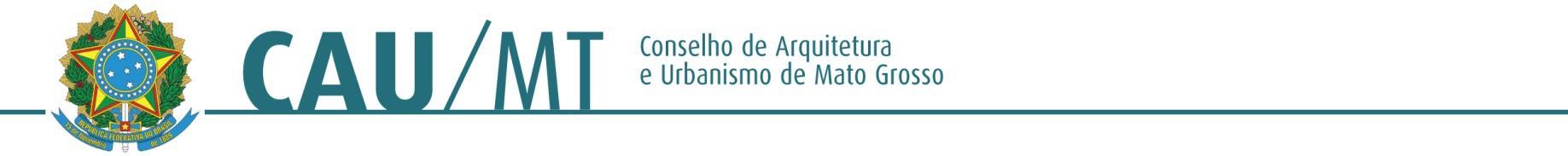 Comissão de Planejamento, Administração e Finanças do CAU/MT - 2016PROTOCOLO:  SEM NUMEROINTERESSADO: CAU/MTASSUNTO: SOLICITAÇÃO DE CONTINGENCIAMENTO. PARA AQUISIÇÃO DE IMÓVEL  DO  CAU/MT.DELIBERAÇÃO Nº 21/2016 – CAF-CAU/MTA Comissão de Planejamento, Administração e Finanças do CAU/MT– (CAF-CAU/MT), reunido ordinariamente em Cuiabá-MT, na sede do CAU/MT, no dia 15 de março de 2016, no uso das competências que lhe conferem o Art. 42 do Regimento Interno do CAU/MT, após análise do assunto em epígrafe; eDeliberou: pelo contingenciamento do valor destinado a compra e ou construção da nova sede do CAU/MT, bem como seus rendimentos, que só poderão ser requisitados para atender esta finalidade. Os recursos em tela poderão ainda ser utilizados para aquisição de bens e equipamentos para atender a sede atual, bem como a sede futura.Cuiabá - MT, 15 de março de 2016.ALTAIR MEDERIOS__________________________________________Coordenador da CAF – CAU/MTJOSÉ DA COSTA MARQUES___________________________________Coordenador AdjuntoCARLOS ALBERTO OSEKO JUNIOR____________________________Conselheiro TitularELIANE DE CAMPOS GOMES_________________________________Conselheira Titular